                                  Отчёт за  неделю с 1 по 5 июня 2020 год 2 группа раннего возрастаПонедельник 1 июня  Экспериментирование с песком.          Рисование :  «Заштрихуем кружки.»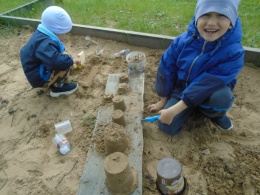 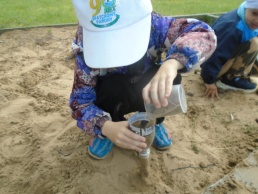 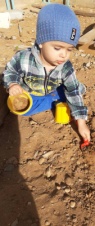 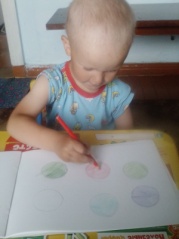 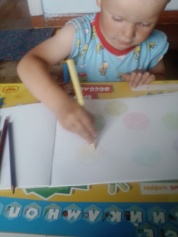 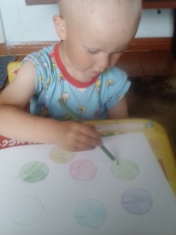 Вторник 2 июня игра «Накормим куклу обедом».       Игра «Отгадай ,кто к нам пришёл?»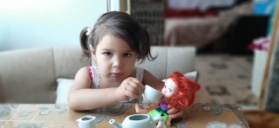 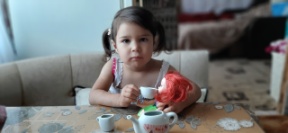 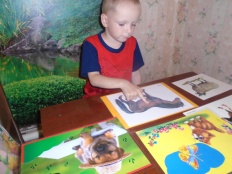 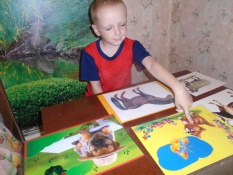 Среда 3 июня Экспериментирование с водой.        Игра «Башенки для матрёшек».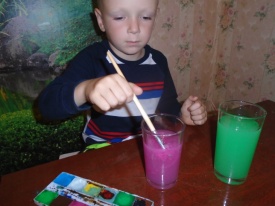 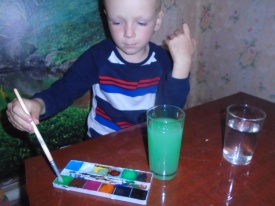 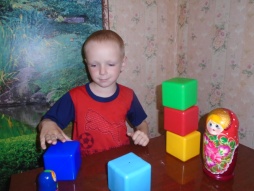 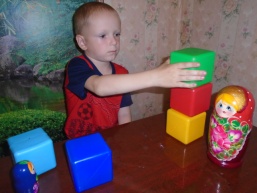 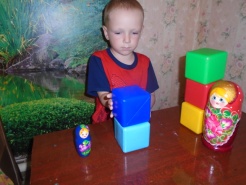 Четверг 4 июня игра «Строим дом для птиц».           Экспериментирование с водой  «Вода льётся».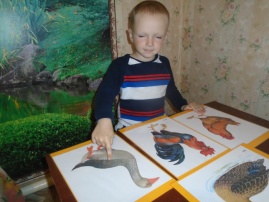 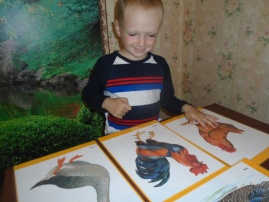 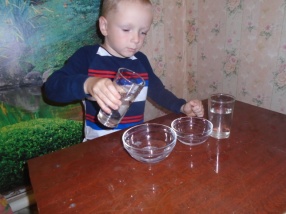 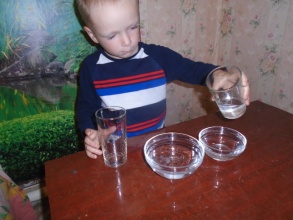 Пятница 5 июня игра «Мамы и их детки».                                       Раскраска «Цветы» (карандашами) 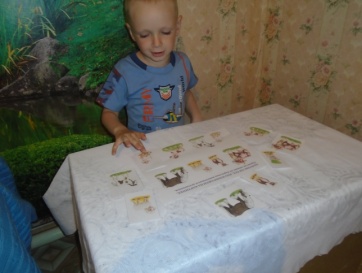 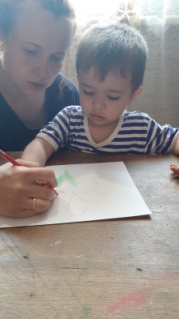 